3ème au championnat d’académie de VOLLEY-BALL   Mercredi 7 mars 2012 à Aubergenville contre les 1ères de l’Essonne, des Hauts de seine et du Val d’Oise Bravo à   Emma CAVELAN(TES1)  /  Matihlde CAPBERN(TL2)  /  Julie DAEHN(TS8)  /  Laetitia STUMM(TL2)  /  Charlène N’GUESSAN(TES3)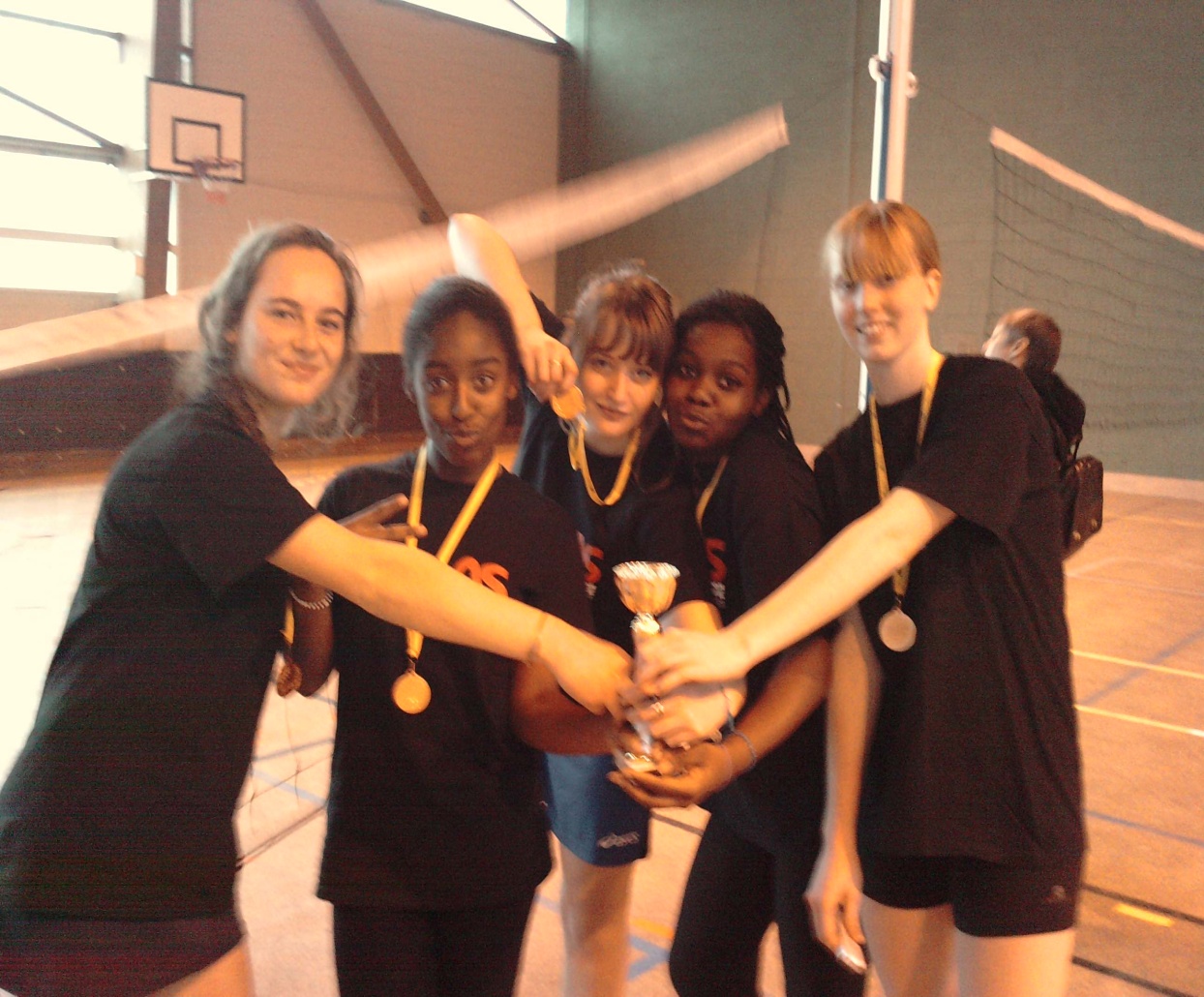 Avec un remerciement particulier à Florian Vigilant (TES4) qui a réussi son niveau académique à l’arbitrage.						Jean-Noël ROBBE 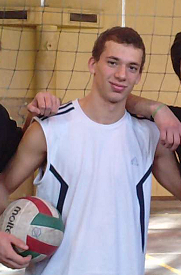 							Professeur EPS responsable de la section Volley